Les collégiens ont voyagé dans l'espace  Mercredi 20/05/2015 05:36                                             La Nouvelle Républiqueréagir(0) 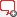 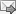 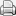 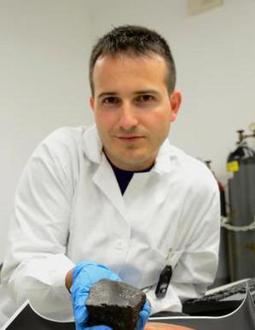 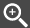 Ludovic Ferrière, un sacré personnage mi-aventurier, mi-scientifique. Mardi 13 mai avait lieu une conférence au collège Saint-Exupéry de Contres, Yves Thisse, professeur au collège ayant eu le bonheur d'inviter un de ses anciens élèves, devenu un des plus grands spécialistes au monde des météorites, Ludovic Ferrière natif de la région. Son parcours scolaire ressemble à l'onde de choc des objets dont il a fait son métier et surtout sa passion, Fresnes, Fougères, Feings, Ouchamps, Contres, Blois, Tours, Québec, Nantes, Paris et Vienne. Ce personnage haut en couleur, mi-scientifique, mi-aventurier, à 32 ans a déjà un CV impressionnant.
Il est conservateur de la collection de roches et de météorites du Muséum d'histoire naturelle de Vienne en Autriche, la plus grande exposition de météorites au monde. Il est à l'origine de la découverte de trois cratères de météorites, en République démocratique du Congo, en Finlande et en Suède. Il a reçu de nombreux prix et awards, « The Barringer Family Fund for Meteorite Impact Research », deux « National Géeographic Society-Waitt Grants », le « Paneth Meteorite Trust Award » etc. Il est l'auteur de nombreuses publications, dont un livre, il a ses entrées à la Nasa.Devant les collégiens et collégiennes médusés, il a démystifié son métier et ses aventures, dans un langage clair et à la portée des néophytes. Astéroïdes, météores, météorites, ces objets venant de l'espace, soit de la ceinture d'astéroïdes, soit de la Lune, soit de la planète Mars, permettent des avancées scientifiques sur l'origine du système solaire. Pour certains ils sont riches en métaux précieux tel que l'iridium, utilisé dans la fabrication de composants, de façon générale ils sont une aide majeure pour les scientifiques. 
Ludovic Ferrière a également parlé des projets en cours de réalisation, dont Vigie-Ciel (un programme de science participative porté par le Muséum national d'histoire naturelle de Paris) qui consiste en l'installation de nombreuses caméras qui par triangulation seront capables de déceler les objets avant leurs impacts et d'être ainsi en mesure de les retrouver rapidement.
Certaines météorites sont propriétés privées et peuvent atteindre des sommes colossales. Les musées et scientifiques n'ayant pas les fonds disponibles pour les objets, elles dorment dans des collections privées. Une collecte mondiale a été lancée « Aidez-nous à décrocher la Lune ». Le premier caillou de la collection personnelle de Ludovic il l'a recueilli alors qu'il n'avait que cinq-six ans, ce n'est que de nombreuses années plus tard qu'il fera le constat qu'il n'avait pas trouvé une météorite, mais un « vulgaire » résidu de fonderie… 